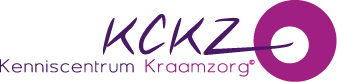 ReglementKwaliteitsregisterKraamverzorgendenVastgesteld door het Bestuur van Kenniscentrum Kraamzorg op 23 maart 2016.InhoudA. Algemene bepalingenArtikel 1	Instelling registerB. OrganenArtikel 2	Bestuur 	Artikel 3 	Bureau Kenniscentrum KraamzorgArtikel 4 	AccreditatiecommissieArtikel 5	Commissie van BeroepC. Registratie en herregistratieArtikel 6	RegistratieArtikel 7 	Opzegging en beëindiging van een registratieArtikel 8	HerregistratieArtikel 9 	Eisen voor registratie van kraamverzorgendenArtikel 10 	Eisen voor herregistratie van kraamverzorgendenD. KwaliteitArtikel 11 	KwaliteitssystematiekE. Openbaarheid en inzageArtikel 12 	PrivacyArtikel 13	OpenbaarheidArtikel 14 	RaadplegingsmogelijkhedenF. BeroepArtikel 15 	Beroep aantekenenH. OverigArtikel 16	OnvoorzienArtikel 17	PublicatieArtikel 18	InwerkingtredingArtikel 19	CiteertitelA. Algemene bepalingenArtikel 1 	Instelling registerHet Kwaliteitsregister is op 27 maart 2013 ingesteld door het bestuur van het Kenniscentrum Kraamzorg.Het Kwaliteitsregister heeft tot doel de deskundigheidsbevordering van kraam- verzorgenden op een transparante wijze te borgen, overeenkomstig de normen en kwaliteitseisen van de beroepsgroep.Het Kwaliteitsregister is toegankelijk voor kraamverzorgenden die voldoen aan de in dit reglement gestelde criteria.De toegang tot het Kwaliteitsregister wordt gerealiseerd door middel van de website van het Kenniscentrum Kraamzorg: www.kenniscentrumkraamzorg.nl. Deze website bevat de noodzakelijke informatie op het terrein van (her)registratie en accreditatie. Aanbieders van scholing kunnen via de website van het Kenniscentrum Kraamzorg naar PE-online om autorisatie aan te vragen, om vervolgens aanvragen voor accreditatie in te kunnen dienen bij het Kwaliteitsregister Kraamverzorgenden. Kraamverzorgenden krijgen toegang tot hun persoonlijke dossier via de website van het Kenniscentrum Kraamzorg.Het bestuur stelt driejaarlijks tarieven vast voor registratie, herregistratie en  accreditatie. Deze worden gepubliceerd op de website van het Kenniscentrum Kraamzorg.B. OrganenArtikel 2	Bestuur 	Het bestuur van het Kenniscentrum Kraamzorg besluit over het beleid en de daaruit voortvloeiende regels ten aanzien van registratie en herregistratie, accreditatie, kwaliteitsborging, openbaarheid, inzage en overgangsbepalingen met betrekking tot het Kwaliteitsregister.Alvorens een besluit te nemen, als bedoeld in het eerste lid, wint het bestuur advies in bij het bureau van het Kenniscentrum Kraamzorg. Het bureau van het Kenniscentrum Kraamzorg brengt binnen acht weken advies uit. Indien het besluit betrekking heeft op accreditatie, raadpleegt het bureau van het Kenniscentrum Kraamzorg de voorzitter van de accreditatiecommissie alvorens advies wordt uitgebracht.Het bestuur toetst het advies en verleent zijn instemming indien het besluit:in overeenstemming is met de professionele standaard;in het belang is van de gebruikersgroepen van het Kwaliteitsregister;in overeenstemming is met de doelstelling van het Kwaliteitsregister.Na instemming van het bestuur treedt het besluit in werking met ingang van de tweede dag na de datum van uitgifte van het officiële orgaan van het Kenniscentrum Kraamzorg waarin mededeling wordt gedaan van het besluit van het bestuur, tenzij er in het besluit zelf een ander tijdstip van inwerkingtreding is bepaald. Het officiële orgaan van het Kenniscentrum Kraamzorg betreft de website van het Kenniscentrum Kraamzorg. Via de website krijgt men toegang tot het Kwaliteitsregister Kraamverzorgenden.Artikel 3	Bureau Kenniscentrum KraamzorgDe directeur van het Kenniscentrum Kraamzorg staat aan het hoofd van het bureau van het Kenniscentrum Kraamzorg.Het bestuur van het Kenniscentrum Kraamzorg heeft het bureau gemandateerd om kraamverzorgenden in te schrijven, te registreren en te herregistreren in het Kwaliteitsregister Kraamzorg.Het bureau van het Kenniscentrum Kraamzorg heeft tot taak de besluiten van het bestuur uit te voeren en heeft de volgende taken (limitatieve opsomming):het inrichten van het Kwaliteitsregister Kraamverzorgenden;het realiseren van een doelmatige exploitatie van het Kwaliteitsregister Kraamverzorgenden;het verbeteren en borgen van de kwaliteit van het Kwaliteitsregister door bijvoorbeeld visitatie;het toetsen en afhandelen van verzoeken tot inschrijving, registratie, herregistratie en accreditatie in het Kwaliteitsregister Kraamverzorgenden;het afhandelen van vragen en verzoeken van gebruikers van hetKwaliteitsregister Kraamverzorgenden;het ondersteunen van de herregistratiecommissie en de accreditatiecommissie. Het bestuur stelt menskracht en middelen ter beschikking voor de uitvoering van de taken als bedoeld in het tweede lid. De secretaris van het Kenniscentrum Kraamzorg is verantwoordelijk voor de planning van de werkzaamheden en de aansturing van medewerkers.Het Kenniscentrum Kraamzorg kan de bepalingen in dit reglement nader invullen in uitvoeringsregelingen, welke worden gepubliceerd op de website van hetKenniscentrum Kraamzorg.De  directeur van het Kenniscentrum Kraamzorg rapporteert regelmatig aan het bestuur over haar werkzaamhedenArtikel 4 	AccreditatiecommissieEr is een Accreditatiecommissie met de volgende taken:het opstellen van accreditatie-eisen en eisen voor het toekennen van punten;het accrediteren van deskundigheid bevorderende activiteiten, het toekennen van de bijbehorende punten;het accrediteren van aanbieders van deskundigheid bevorderende activiteiten.het opstellen van een toetsingskader voor deskundigheid bevorderendeactiviteiten in het Kwaliteitsregister Kraamverzorgenden;het toekennen van punten aan deskundigheid bevorderende activiteiten in het Kwaliteitsregister Kraamverzorgenden;het toezien op de kwaliteit van de geaccrediteerde deskundigheids-bevorderende activiteiten en aanbieders van de geaccrediteerde scholing;het toezien op de kwaliteit van de beoordeling van deskundigheids-bevorderende activiteiten door de beoordelaars.De eisen voor accreditatie, de accreditatieprocedure en -werkwijze alsmede degeldigheidsduur van accreditaties zijn door de accreditatiecommissie uitgewerkt in een uitvoeringsregeling, getiteld de Accreditatiesystematiek.De Accreditatiecommissie kan een accreditatie als bedoeld in het eerste lid, onder c, intrekken als bij het toezicht als bedoeld in het eerste lid, onder g blijkt dat de aanbieder niet aan de gestelde eisen voldoet. 4. 	De puntentoekenning aan een deskundigheid bevorderende activiteit door eengeaccrediteerde aanbieder, dan wel de toewijzing van deze punten aan eenexpertisegebied, kan door de accreditatiecommissie worden gewijzigd.     5.  De Accreditatiecommissie kan het bureau van het Kenniscentrum Kraamzorg mandateren tot het nemen van besluiten als bedoeld in het eerste lid, onder b, c en f.     6. 	De Accreditatiecommissie bestaat uit een onafhankelijk voorzitter en ten minste twee leden, allen benoemd door het bestuur.     7.	De benoeming van de voorzitter en van de leden geldt voor een periode van drie jaar. Het bestuur kan besluiten tot herbenoeming.     8.	Besluiten van de Accreditatiecommissie ingevolge het eerste lid onder b, c, en f worden gepubliceerd op de website van het Kenniscentrum Kraamzorg.Artikel 5 	Commissie van BeroepEr is een Commissie van Beroep, teneinde gebruikers van het Kwaliteitsregistergelegenheid te bieden in beroep te gaan tegen een beslissing van het bureau van het Kenniscentrum Kraamzorg of van de Accreditatiecommissie.De Commissie van Beroep heeft de procedure voor het instellen en behandelen van een beroep in het Uitvoeringsreglement “Commissie van Beroep Kenniscentrum Kraamzorg” vastgelegd. De Commissie van Beroep bestaat uit ten minste twee leden. Eén van de leden wordt benoemd in de functie van voorzitter. Zij worden benoemd, geschorst en ontslagen door het bestuur. Benoeming vindt plaats op basis van deskundigheid. Zij maken op generlei wijze deel uit van de organisatie van het Kenniscentrum Kraamzorg.De leden van de Commissie kunnen geen deel uitmaken van of werkzaam zijn onder verantwoordelijkheid van de (Her)registratie- of de Accreditatiecommissie. Evenmin kunnen zij zitting hebben in het Bestuur van of werkzaam zijn bij het Kenniscentrum Kraamzorg.De benoeming van de voorzitter en van de leden geldt voor een periode van drie jaar. Het bestuur kan besluiten tot herbenoeming. Er wordt een rooster van aftreden opgesteld teneinde de continuïteit binnen de commissie te garanderen.De secretaris van het bureau van het Kenniscentrum Kraamzorg fungeert als ambtelijk secretaris voor de Commissie van Beroep.Binnen drie maanden na afloop van een kalenderjaar rapporteert de Commissie van Beroep aan het Bestuur over de besluiten die zij in het voorgaande jaar heeft genomen.C. Registratie en herregistratieArtikel 6 	RegistratieInschrijving in het Kwaliteitsregister Kraamverzorgenden is niet afhankelijk van het lidmaatschap van een beroepsorganisatie.Een verzoek tot inschrijving in het Kwaliteitsregister Kraamverzorgenden wordt door een individuele kraamverzorgende digitaal ingediend bij het bureau van het Kenniscentrum Kraamzorg via PE-Online.Registratie kan op elk moment, lopende een kalenderjaar jaar aanvangen. De kraamverzorgende registreert zich vanaf dat moment voor drie jaar en ontvangt direct een factuur voor de gehele registratieperiode van drie jaar. Beroepsbeoefenaren vullen de gegevens ten behoeve van hun registratie naar waarheid in.Geregistreerden dragen zorg voor de juistheid en de actualisering van de gegevens die zij op grond van hun registratie en het deskundigheidsonderhoud vastleggen.Op verzoek van het bureau van het Kenniscentrum Kraamzorg overlegt de geregistreerde zonder voorbehoud alle gegevens die zijn vastgelegd door de geregistreerde op juiste wijze en naar waarheid zijn ingevuld.De duur van de registratieperiode bedraagt drie jaar en vangt aan, wanneer aan de eisen voor registratie is voldaan, op de eerste dag van de maand dat de inschrijving in het register heeft plaatsgevonden.Artikel 7 	Opzegging en beëindiging van een registratieBeëindiging van een registratie in het Kwaliteitsregister Kraamverzorgenden vindt plaats door: overlijden van de geregistreerde;opzegging door de geregistreerde;opzegging door het bureau van het Kenniscentrum Kraamzorg.Registratie in het Kwaliteitsregister Kraamverzorgenden wordt indien voldaan is aan de voorwaarden voor herregistratie automatisch met drie jaar verlengd, tenzij de geregistreerde schriftelijk aan het Kwaliteitsregister te kennen geeft de registratie te willen beëindigen, zoals bedoeld in het eerste lid, onderdeel b.Opzegging als bedoeld in het eerste lid onder b, kan uitsluitend worden gedaan via de website van het Kwaliteitsregister.De opzegtermijn bedraagt tenminste één maand.Het opzeggen van een registratie kan minimaal een jaar na aanmelding en vervolgens met een maand opzegtermijn. De registratie wordt per de eerste van de maand volgend op de ontvangst van de opzegging beëindigd. Bij opzegging gedurende de registratieperiode van drie jaar vindt geen restitutie plaats van het reeds betaalde tarief.Opzegging als bedoeld in het eerste lid, onderdeel c, is mogelijk indien:een verzoek tot herregistratie langer dan acht weken na het verstrijken van de vigerende registratietermijn van drie jaar wordt ingediend;de geregistreerde de beroepsgroep in diskrediet brengt vanwege persoonlijke gedragingen;de geregistreerde niet voldoet aan de registratie of herregistratie-eisen alsbedoeld in art. 9 en 10;de informatie die door de geregistreerde in het Kwaliteitsregister is ingevoerd aantoonbaar onjuistheden bevat;de geregistreerde het driejaarlijkse tarief voor registratie, dan wel het tarief voor herregistratie, niet voldoet. Na 2 aanmaningen wordt het dossier gesloten.Indien een registratie wordt beëindigd, wordt de geregistreerde schriftelijk dan wel elektronisch hierover geïnformeerd via de contactgegevens die door de geregistreerde zijn opgegeven aan het Kwaliteitsregister.Indien registratie wordt beëindigd op grond van het zevende lid, onderdeel b, d, en e kan de beroepsbeoefenaar gedurende drie jaar niet opnieuw worden ingeschreven in het Kwaliteitsregister, tenzij het bestuur anders besluit. Artikel 8 	HerregistratieEen verzoek tot Herregistratie in het Kwaliteitsregister wordt via PE-online door een individuele geregistreerde ingediend.Vanaf 8 weken voor het verstrijken van de registratietermijn dient een geregistreerde een verzoek tot herregistratie via PE-online.Indien het bureau van het Kenniscentrum Kraamzorg beoordeelt dat een geregistreerde voldoet aan de eisen die worden gesteld aan herregistratie, vangt een nieuwe registratietermijn van drie jaar aan.De nieuwe registratietermijn vangt aan op de eerste dag na het verstrijken van de oude registratietermijn.Indien het bureau van het Kenniscentrum Kraamzorg beoordeelt dat een geregistreerde niet voldoet aan de eisen die worden gesteld aan herregistratie dan krijgt de geregistreerde nog maximaal drie maanden de tijd om wel te voldoen aan de eisen die gesteld worden aan de herregistratie. Voldoet men uiteindelijk aan de herregistratie-eisen binnen het uitgestelde termijn, gesteld in artikel 8 lid 5, dan vangt een nieuwe registratietermijn van drie jaar aan op de einddatum van het uitgestelde termijn.Voldoet men niet  aan de herregistratie-eisen binnen het uitgestelde termijn, gesteld in artikel 8 lid 5, dan vindt opzegging plaats gesteld in artikel 7 lid 1 onderdeel c.Indien een registratie wordt beëindigd, wordt de geregistreerde schriftelijk dan wel elektronisch hierover geïnformeerd via de contactgegevens die door de geregistreerde zijn opgegeven aan het Kwaliteitsregister.Indien registratie wordt beëindigd op grond van artikel 8, lid 5, onderdeel b dan kan de beroepsbeoefenaar gedurende één jaar niet opnieuw worden ingeschreven in het Kwaliteitsregister, tenzij het bestuur anders besluit. Regeling bijzondere omstandighedenIndien er een periode van langdurige ziekte plaatsvindt tijdens de registratieperiode en de geregistreerde hierdoor niet aan de eisen voor herregistratie voldoet, kan zij gebruik maken van de regeling bijzondere omstandigheden waarmee de geregistreerde afhankelijk van de omstandigheden, maximaal een jaar extra de tijd krijgt om aan de eisen van herregistratie te voldoen. Als de geregistreerde gebruik wilt maken van de regeling, dan dient zij een aanvraag in via administratie@kenniscentrumkraamzorg.nl o.v.v. 'Aanvraag regeling bijzondere omstandigheden Herregistratie'. Naast de onderbouwing voor de aanvraag, dient zij ook een bewijs toe te voegen: doktersverklaring of P&O- of werkgeversverklaring.Een geregistreerde dient zelf een aanvraag te doen. Aanvragen die worden ontvangen via een leidinggevende van een geregistreerde worden niet in behandeling genomen. Het bureau van het Kenniscentrum Kraamzorg beslist binnen 14 dagen over de ingediende aanvraag.Artikel 9 	Eisen voor registratie van kraamverzorgendenOm voor registratie in het Kwaliteitsregister Kraamverzorgenden in aanmerking te komen, voldoet de kraamverzorgende aan de volgende eisen:In bezit van een erkend diploma Verzorgende IG met de uitstroomvariant of branche verbijzondering van Kraamzorg (voorheen de kwalificaties 311 en 313)Internaat (kraamverzorgende oude stijl tot 1987)Brancheopleiding Kraamverzorgende (landelijk erkend) vanaf 2008MDGO-VZ, uitstroom kraamVIG algemeen (zonder kraamdifferentiatie) met aanvullende eis branche verbijzondering van Kraamzorg (voorheen de kwalificaties 311 en 313)Verkorte opleiding met erkend certificaat ROC (BBL: diverse varianten in tijdsduur), verplichte BPV: 650 uurHerintreedsterEen herintreedster is iemand met het diploma kraamverzorging en werkzaam geweest als kraamverzorgende.Bij een herintreedster kan de volgende verdeling gemaakt worden:Tot 3 jaar niet werkzaam geweest als kraamverzorgendeTot 5 jaar niet werkzaam geweest als kraamverzorgendeLanger dan 5 jaar niet werkzaam geweest als kraamverzorgende .Tot 3 jaar niet werkzaam geweest als kraamverzorgende gelden de volgende eisen: 50-uur stage (minimaal 1 verzorging)In bezit van geldig certificaat van de volgende scholingen:Kinder-EHBO en reanimatie Partusassistentie in acute situatiesTot 5 jaar niet werkzaam geweest als kraamverzorgende gelden de volgende eisen:100–uur stage (minimaal 2 verzorgingen)In bezit van geldig certificaat van de volgende scholingen:Kinder EHBO en reanimatie Partusassistentie in acute situatiesLanger dan 5 jaar niet als kraamverzorgende werkzaam geweest geldende volgende eisen:150-uur stage (minimaal 3 verzorgingen)In bezit van geldig certificaat van de volgende scholingen:Kinder-EHBO en reanimatie Partusassistentie in acute situatiesAnders gediplomeerdenOnder de anders gediplomeerden zijn er verschillende niveaus en differentiaties te onderscheiden. Mensen met deze vooropleiding hebben allemaal minimale kraamtheorie en praktijkervaring in de kraamzorg. Dit zijn:VERZORGENDEN:Verzorgende Niveau 3ZiekenverzorgendeBejaardenverzorgende Verzorgende IG (zonder uitstroom kraam)MDGO-VZDeze verzorgenden hebben  alleen de basiszorg van de Kraamzorg gehad, zij zullen allemaal de verdieping in de branche kraamzorg moeten volgen en in het bezit komen van de branche erkende diploma Kraamverzorging. Bij deze opleiding horen 200-300 BPV uren.VERPLEEGKUNDIGEN:MDGO-VPVerpleegkundige Niveau 4Verpleegkundige Niveau 5De verpleegkundige hebben de pathologie van de zwangere,  barende en kraamvrouw tijdens de opleiding gehad, maar hebben niet de ervaring en kennis van de thuiskraamverzorging. Zij zullen allemaal de verdieping in de branche kraamzorg moeten volgen en in het bezit komen van het branche erkende diploma Kraamverzorging. Bij deze opleiding horen 200-300 BPV uren.Andere eisen:Je conformeert je aan de Landelijke Beroepscode voor VerzorgingJe neemt zelf of via je werkgever deel aan een klachtenregeling die voldoet aan de Wet Klachtrecht Cliënten Zorgsector. Voor ZZP-ers geldt dat zij een klachtenregeling hebben opgenomen in de algemene voorwaarden.Je stemt in met het accreditatiereglement dat verbonden is aan het Kwaliteitsregister.Je stemt in met de bepalingen in dit reglementArtikel 10 	Eisen voor herregistratie van kraamverzorgendenOm voor Herregistratie in het Kwaliteitsregister in aanmerking te komen, voldoet de kraamverzorgende aan de volgende eisen:Voor kraamverzorgenden geregistreerd in de periode van april 2013 t/m maart 2016 geldt:dat zij minimaal 250 zorguren per jaar werkzaam is als kraamverzorgende. voor oproepkrachten geldt een verplichting van 100 zorguren per jaar.dat zij haar deskundigheid heeft onderhouden en daartoe heeft deelgenomen aan deskundigheid bevorderende geaccrediteerde scholingsactiviteiten over een periode van drie jaar waarin:20 uur besteed moet worden aan geaccrediteerde scholingen voor de verplichte modules10 uur besteed moet worden aan geaccrediteerde scholingen in het vrije algemene gedeelteHet genoemde onder lid c is specifieker omschreven en op de website gepubliceerd in het document: “Herregistratie-eisen april 2013”Voor kraamverzorgenden die zich registreren of zich moeten herregistreren in de periode vanaf april 2016 geldt:dat zij minimaal 250 zorguren per jaar werkzaam is als kraamverzorgende indien er sprake is van een vast contract.dat zij minimaal 150 zorguren per jaar werkzaam is als kraamverzorgende indien er sprake is van een min/max contract.dat zij haar deskundigheid heeft onderhouden en daartoe heeft deelgenomen aan:de door het Kenniscentrum Kraamzorg aangeboden e-learning met vijf verschillende modules welke binnen zes weken na (Her)registratie is voltooid. Als deze e-learning geheel succesvol afgerond is dan behaalt men 13 punten. Eventueel niet behaalde modules moeten door middel van het volgen van bij/nascholing op dit betreffende onderwerp alsnog behaald worden.Vervolgens onderhoudt men haar deskundigheid en volgt deskundigheid bevorderende geaccrediteerde scholingsactiviteiten over een periode van drie jaar waarin:20 uur besteed moet worden aan geaccrediteerde scholingen voor de verplichte modules10 uur besteed moet worden aan geaccrediteerde scholingen in het vrije algemene gedeelteHet genoemde onder lid c onderdeel 1,2 en 3 is specifieker omschreven en op de website gepubliceerd in het document: “Herregistratie-eisen april 2016”D. KwaliteitArtikel 11 	KwaliteitssystematiekHet Bestuur, de Accreditatiecommissie en het bureau van het Kenniscentrum Kraamzorg dragen ieder vanuit eigen verantwoordelijkheid en bevoegdheden zorg voor de verbetering en de borging van de kwaliteit van het Kwaliteitsregister Kraamverzorgenden.Hiertoe wordt een cyclische verbetersystematiek gehanteerd waarsteekproeven en visitaties onderdeel van kunnen uitmaken. Deze worden uitgevoerd door, of in opdracht van, het bureau van het Kenniscentrum Kraamzorg.E. Openbaarheid en inzageArtikel 12 	PrivacyKenniscentrum KraamzorgSiriusdreef 17-272132 WT Hoofddorpwww.kenniscentrumkraamzorg.nlDe directeur van het Kenniscentrum Kraamzorg is eindverantwoordelijk voor de verwerking van de persoonsgegevens.Op het moment van inschrijving in het register gaat de kraamverzorgende een overeenkomst aan met het Kenniscentrum Kraamzorg om zodoende toegang te krijgen tot het register en bepaalde informatie overzichtelijk bij te houden en toegankelijk te maken.De verwerking van de persoonsgegevens is gebaseerd op de uitvoering van de overeenkomst met de kraamverzorgende.Het Kenniscentrum Kraamzorg verwerkt de opgegeven informatie in verband met het bevorderen en bewaken van de kwaliteit van de beroepsuitoefening van de kraamverzorgenden. De doelstelling van de persoonsregistratie, gehouden bij het bureau van het Kenniscentrum Kraamzorg, is om beroepsbeoefenaren die voldoen aan deeisen van het Kwaliteitsregister Kraamverzorgenden te (her)registreren en deze registratie aan derden kenbaar te maken.De te verstrekken informatie is bij registratie verplicht en bestaat onder andere uit NAW- gegevens, werkgever, telefoon-, e-mailgegevens, geslacht,  geboortedatum, genoemde diploma’s in het Kwaliteitsregister Kraamverzorgenden.De persoonsregistratie bestaat uit onder andere correspondentie, een geautomatiseerd bestand met persoonsgegevens.Elke beroepsbeoefenaar krijgt bij inschrijving in het Kwaliteitsregister Kraamverzorgenden een digitaal portfolio in PE-online. Hiertoe verstrekt het Kenniscentrum Kraamzorg gegevens aan Xaurum/PE-online zodat de betreffendeberoepsbeoefenaar deskundigheidsbevordering kan bijhouden in een digitaal portfolio. Betalingen worden verwerkt door Docdata payments. De samenwerking met Docdata payments verzekert een beroepsbeoefenaar ervan dat de financiële afhandeling van een inschrijving via beveiligde verbindingen tot stand komt en dat de privacy gewaarborgd is. Het Kenniscentrum Kraamzorg heeft met deze betrokken partijen afsprakengemaakt over het omgaan van persoonsgegevens. Publicatie of openbaarmaking van andere gegevens van een geregistreerde dan de gegevens, bedoeld in het reglement, is slechts mogelijk nadat de geregistreerde hier schriftelijk of elektronisch toestemming voor heeft gegeven. Een geregistreerde heeft het recht om beroep aan te tekenen tegen de verwerking van de persoonsgegevens, dit kan echter wel als consequentie hebben dat deze niet ingeschreven kan worden in het Kwaliteitsregister Kraamverzorgenden.Een geregistreerde heeft daarnaast het recht op toegang tot een rectificatie en verwijdering van deze gegevens. Dit kan via de administratie van het Kenniscentrum Kraamzorg. De administratie van het Kenniscentrum Kraamzorg is te bereiken via het bovenstaandeadres of via e-mail: administratie@kenniscentrumkraamzorg.nl dan wel telefonisch: 023-5689 154.Wil een kraamzorgorganisatie weten of medewerkers actief gebruik maken van het Kwaliteitsregister Kraamverzorgenden, dan kan dit ook worden achterhaald via de openbare raadpleegfunctie op de website van het Kwaliteitsregister Kraamverzorgenden. Pas als een kraamverzorgende haar portfolio heeft geactiveerd is deze hier te raadplegen.Artikel 13 	OpenbaarheidHet Kwaliteitsregister Kraamverzorgenden vervult een publieke functie.Op de website van het Kenniscentrum Kraamzorg is een publiekstoegankelijk deel ingericht waar algemene informatie wordt gegeven over de aard en werking van het Kwaliteitsregister Kraamverzorgenden.Op het publiekstoegankelijke deel van de website zijn de volgende gegevens vanindividuele geregistreerden opvraagbaar:naam;geboortedatum;werkgever;registratiedatum;registratienummer;alle afgesloten en vigerende registratieperioden;alle tussentijds beëindigde registratieperioden.Indien een registratieperiode is afgesloten nadat de geregistreerde volledig heeft voldaan aan de herregistratie-eisen als bedoeld in artikel 10 wordt hiervan bij de afgesloten registratieperiode melding gemaakt.Artikel 14 	RaadplegingsmogelijkhedenDe werkgever van een geregistreerde heeft de mogelijkheid om de gegevens overdeskundigheidsbevorderende activiteiten van deze geregistreerde in te zien, indien:de geregistreerde schriftelijk of elektronisch toestemming heeft gegeven aan het bureau van het Kenniscentrum Kraamzorg om haar werkgever inzage te verlenen in haar gegevens;de werkgever waarborgt dat de gegevens van de geregistreerde uitsluitendworden gebruikt door haar direct leidinggevende of door de afdelingpersoneelszaken van de werkgever ten behoeve van het handhaven van dekwaliteit van de beroepsuitoefening.Werkgevers kunnen op verschillende manieren inzicht krijgen in de individuele portfolio’s van werknemers:De geregistreerde logt in en laat de leidinggevende meekijken.De geregistreerde print het overzicht van zijn portfolio uit.Indien op enig moment niet wordt voldaan aan de voorwaarden, genoemd in het eerste lid, kan het uitvoeringsorgaan het inzagerecht beëindigen.Het bureau van het Kenniscentrum Kraamzorg is bevoegd om de gegevens van de gebruiker in te zien in de volgende gevallen:In het kader van een verzoek tot registratie, herregistratie.In voorkomende gevallen op verzoek van de geregistreerde.In het kader van een steekproef, zoals bedoeld in artikel 11, tweede lid.F. BeroepArtikel 15 	Beroep aantekenenIndien een gebruiker van het kwaliteitsregister bezwaar heeft tegen een genomen besluit van het bureau van het Kenniscentrum Kraamzorg of de Accreditatiecommissie, kan deze in beroep gaan bij de Commissie van Beroep, als bedoeld in artikel 5.Een gebruiker kan beroep instellen binnen zes weken na de dagtekening van het besluit.De Commissie van Beroep beslist binnen zes weken na ontvangst van het beroep. De commissie kan het besluit voor ten hoogste vier weken verdagen.Het beroepsschrift wordt ondertekend en bevat tenminste:De naam en het adres van de indiener;Een dagtekening;Een omschrijving van het besluit waartegen het beroep is gericht;De gronden van het beroep.De Commissie van Beroep is geen commissie overeenkomstig de Algemene Wet Bestuursrecht. Zij neemt zelfstandig besluiten die bindend zijn voor de partijen.De Commissie van Beroep heeft de procedure voor het instellen en behandelen van een beroep in het Uitvoeringsreglement “Commissie van Beroep Kenniscentrum Kraamzorg” vastgelegd. De procedure kan zo worden ingericht dat, nadat beroep is ingesteld bij de Commissie van Beroep, deze de Accreditatiecommissie en/of het bureau van het Kenniscentrum Kraamzorg om advies kan vragen. Dit advies kan worden ingewonnen nog voor de hoorzitting.De leden van de Accreditatiecommissie of de Commissie van Beroep die betrokken zijngeweest bij de totstandkoming van het bestreden (voorgenomen) besluit, zijn niet betrokken bij de behandeling van het beroepschrift en nemen geen deel aan de besluitvorming daarover.G. OverigArtikel 16 	OnvoorzienIn gevallen waarin dit reglement niet voorziet, handelen het bureau van het Kenniscentrum Kraamzorg, de Accreditatiecommissie en de Commissie van Beroep in de geest van dit reglement.Artikel 17 	PublicatieDit reglement of wijzigingen daarvan worden gepubliceerd op de website van het Kenniscentrum Kraamzorg.Van dit reglement of wijzigingen daarvan wordt mededeling gedaan via het Kenniscentrum Kraamzorg en andere organen van de kraamzorg.De gebruikers van het Kwaliteitsregister Kraamverzorgenden worden geïnformeerd over dit reglement of wijzigingen daarvan.Artikel 18 	InwerkingtredingDit reglement komt in plaats van het Reglement Kwaliteitsregister Kraamverzorgenden van 27 maart 2013.Indien een overgangsbepaling van toepassing is, dan worden de gebruikers hierover geïnformeerd.Dit reglement treedt in werking met ingang van de tweede dag na de datum van uitgifte via de website van het Kenniscentrum Kraamzorg waarin mededelingen van dit reglement zijn gedaan.Artikel 19 	CiteertitelDit reglement wordt aangehaald als: Reglement Kwaliteitsregister Kraamverzorgenden.Hoofddorp, 23 maart 2016